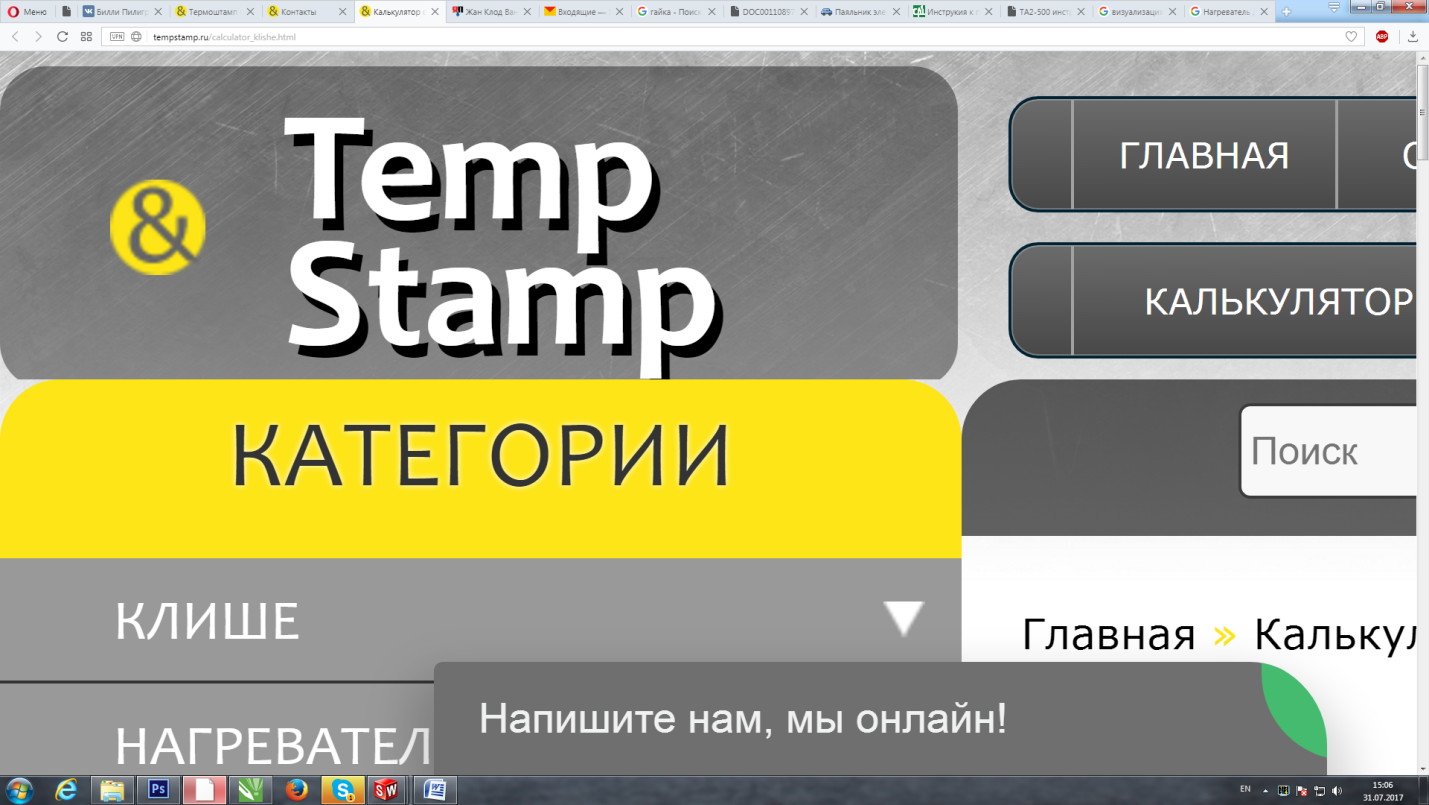 Автоматизированный пневмотермопрессПаспорт изделия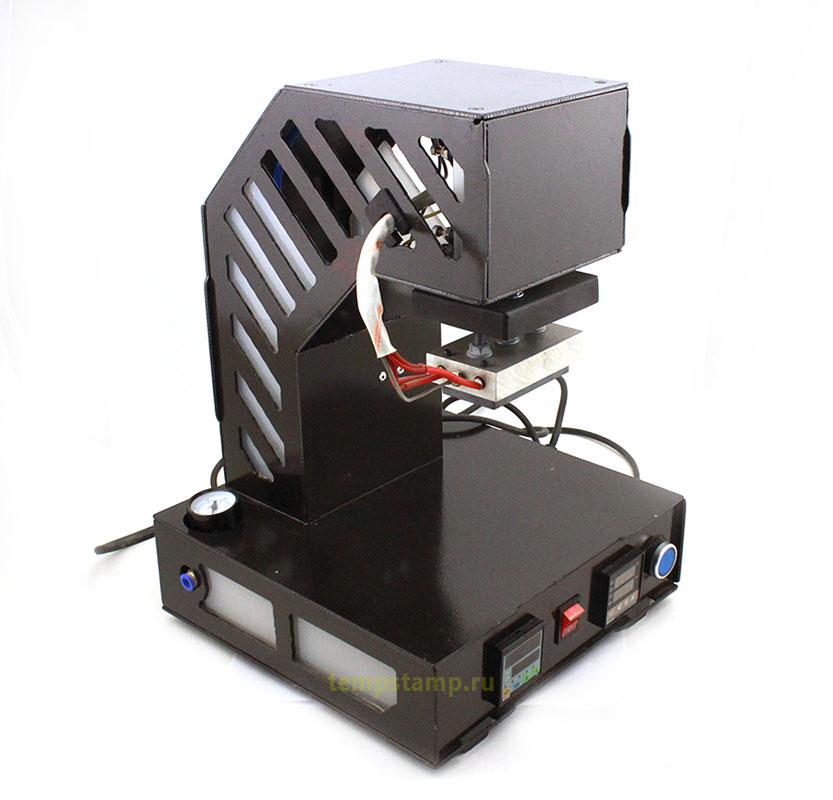 	Благодарим вас за покупку автоматизированного термопресса с пневматическим приводом. Перед использованием ознакомьтесь с инструкцией.КОМПЛЕКТ ПОСТАВКИ:ОБЛАСТЬ ПРИМЕНЕНИЯ:	Термопресс применяется для нанесения графических изображений и символов на различные поверхности методом выжигания или горячего тиснения с применением или (без) термотрансферных лент различного цвета. Так же может быть использован для горячего формования, полимеризации клея, припрессовки различных пленок, самоклеящихся лент и других аналогичных операций. 
           Устройство уснащено автоматической регулировкой температуры и времени экспозиции.
           Пресс может быть дополнен специализированной оснасткой по требованию заказчика, что расширяет его область применения.Технические характеристики:Номинальное напряжение, В ……………………………………………………… 220+\-10% 
Род тока …..………………………………………………………..переменный, однофазный 
Частота тока, Гц ……………………………………………………………………………. 50 
Номинальная потребляемая мощность, Вт (зависит от размера нагревательной пластины)………………………………………………………………………………….от 125
Производительность………………………………………………не менее 80 циклов\мин
Время экспозиции………………………………………………………………...........от 0,1 с
Температура клише, °С ………………….................................…………………….....до 300
Рабочая поверхность, мм……………………………….............................................от 60х100
Рабочий ход поршня, мм ………………………………........................................................50
Масса, кг, не более ……………………………………………………………..……..……..19
Габаритные размеры без шнура, мм, не более ………………………………...430х300х300ОБЩИЙ ВИД  ПРЕССА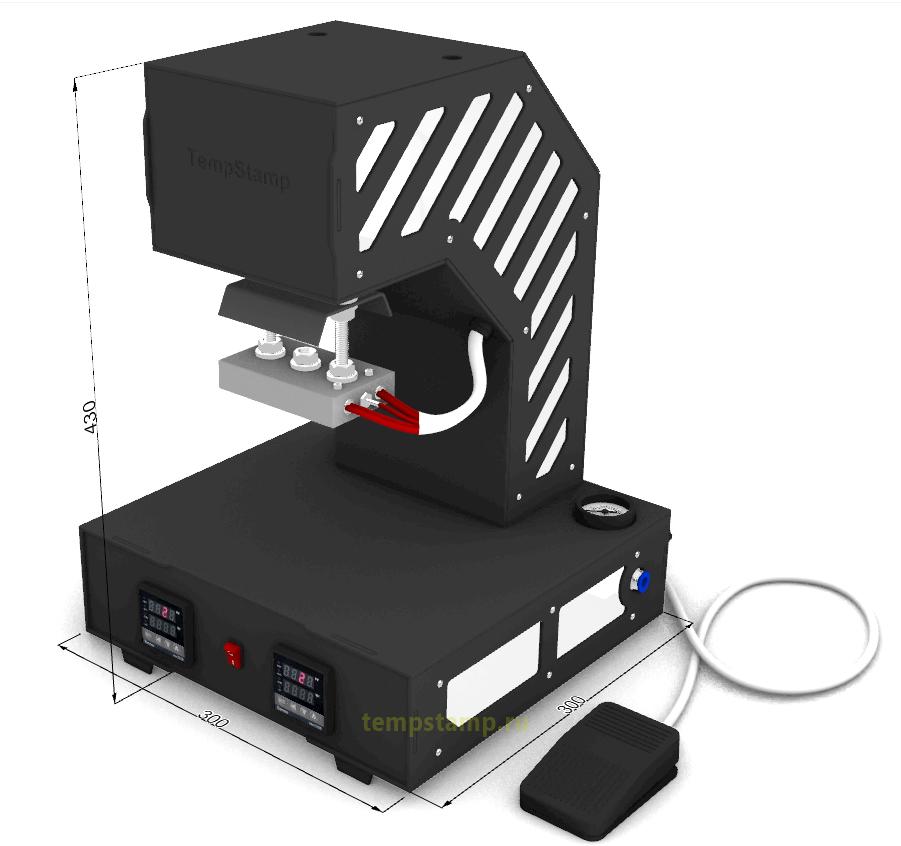 Устройство состоит из станины со смонтированными на ней контрольными приборами и пневмопоршнем. 
На пневмопоршне закреплена нагревательная пластина с 2-мя патронными нагревателями и клише.
На тыльной стороне выведены разъемы подключения питания, предохранитель, пневматический разъем и разъем педали пуска.ТРЕБОВАНИЯ БЕЗОПАСНОСТИ	К выполнению работ с прессом допускаются работники в возрасте не моложе 18 лет, прошедшие обучение, инструктаж и проверку знаний по охране труда, освоившие безопасные методы и приемы выполнения работ, методы и приемы правильного обращения с пневмооборудованием и нагревательными электроприборами. 
Работники, выполняющие горячее клеймление, должны пройти соответствующие инструктажи по электро- пожарной и технике безопасности. 
Во время на работника могут воздействовать опасные и вредные производственные факторы: 
- повышенная температура поверхности изделия, инструмента; 
- защемление, затягивание или задерживание, попадание под удар пневмопоршня ; 
- повышенное значение напряжения в электрической цепи, замыкание которой может пройти через тело работника. 	Рабочее место должно быть оборудовано вытяжной вентиляцией, работник должен быть обеспечен высокими термически устойчивыми перчатками и защитными очками. Перед включением пресса в сеть убедитесь в исправности шнура, вилки, розетки. 
Все работы по ремонту и чистке пресса производите при его отключении от сети. 
После окончания работы пресс необходимо отключить от питающей сети.ЗАПРЕЩАЕТСЯОставлять без присмотра включенный в сеть пресс. 
Держать вблизи включенного оборудования  легковоспламеняющиеся вещества. 
Не допускается попадание влаги внутрь пресса.
Включать в сеть при наличии механических повреждений.ТЕХНИЧЕСКОЕ ОБСЛУЖИВАНИЕ	Во время работы следите за чистотой клише и по мере необходимости производите очистку. Клише должно быть надежно закреплено. Учтите, что при нагревании крепление клише к нагревателю ослабевают. Пресс необходимо хранить в сухом, отапливаемом помещении.
Пневмопоршень должен перемещаться без постороннего шума и сопротивления. Направляющие пневмопоршня следует смазывать силиконовой или синтетической пластичной смазкой для пневмосистем. (Molykote 822 M, Molykote G-4500 FM и их аналоги).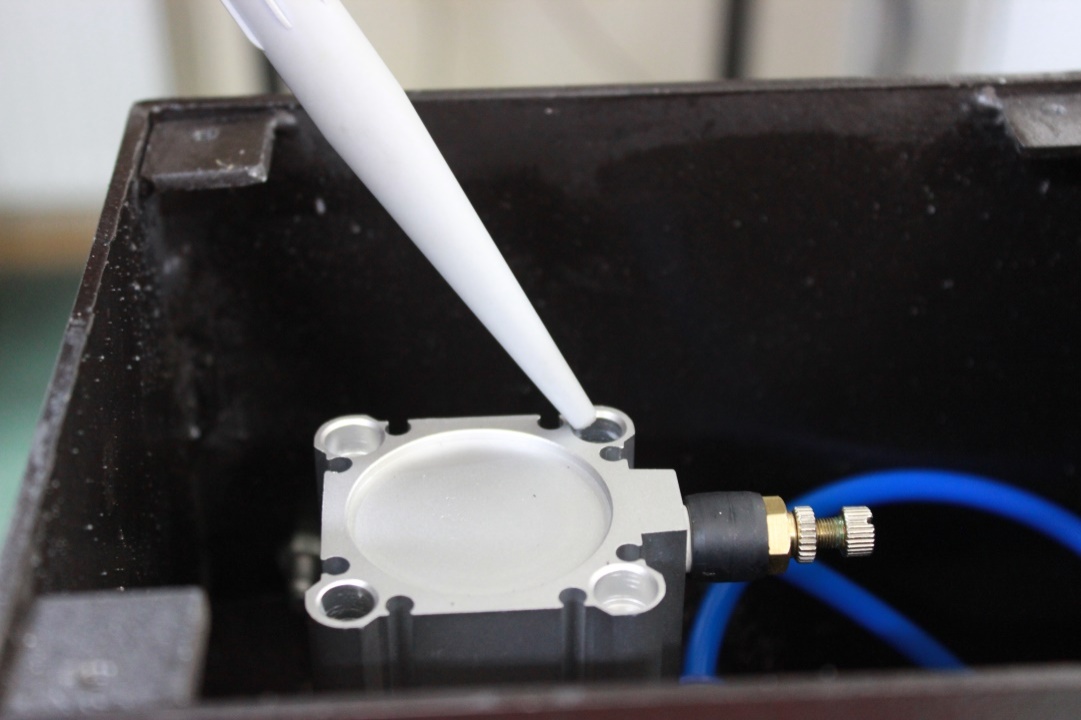 ПОРЯДОК РАБОТЫ1. Перед включением пресса в сеть проверьте соответствие сети напряжению 220В.
2. Проверьте надежность крепления клейма к нагревательной пластине, если оно есть.
3. Подключите пневмошланг. Воздух должен быть без распыленного масла и механических частиц. Тонкость очистки не менее 25 мкм.
4. Включите пресс в сеть, установите требуемые значения температуры, времени задержки и давления и дождитесь нагрева клише.
5. Проведите тиснение на пробном материале, для определения необходимой температуры, времени контакта клише с поверхностью материала и усилия прижатия.
6. Произведите необходимое количество рабочих циклов.
7. После окончания работ отключите пресс от сети.Замена клише и его регулировка

Клише крепиться к нагревательной пластине шпилькой с резьбой М8. Для замены клише, следует выключить пресс, дождаться остывания и открутить гайку крепления клише ключом на 13. Высота клише и его параллельность относительно заготовки регулируется перемещением шпилек крепления нагревательной пластины  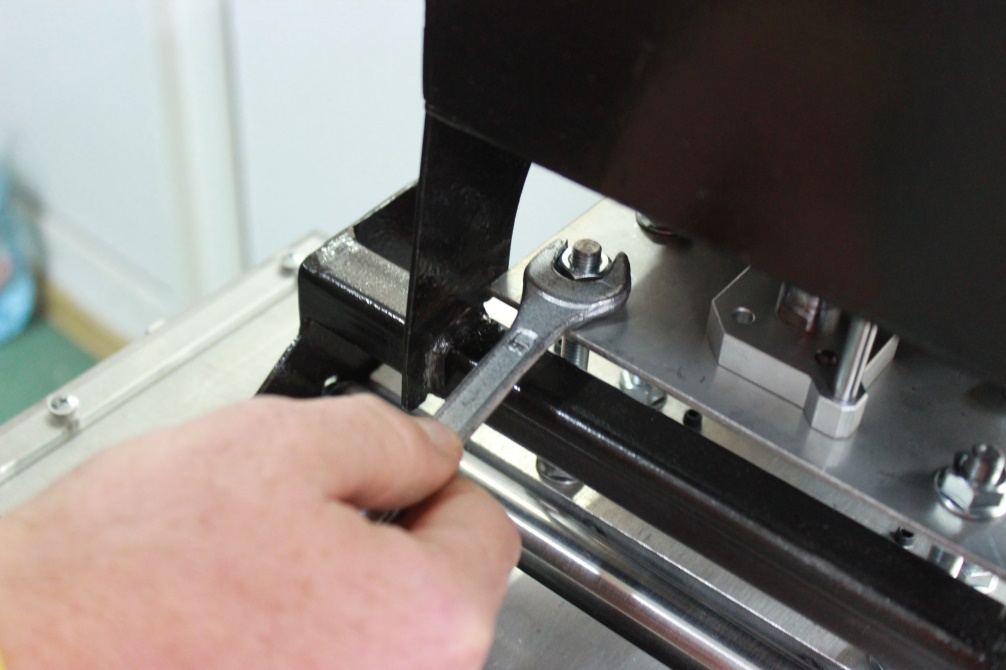 Подключение пневмошланга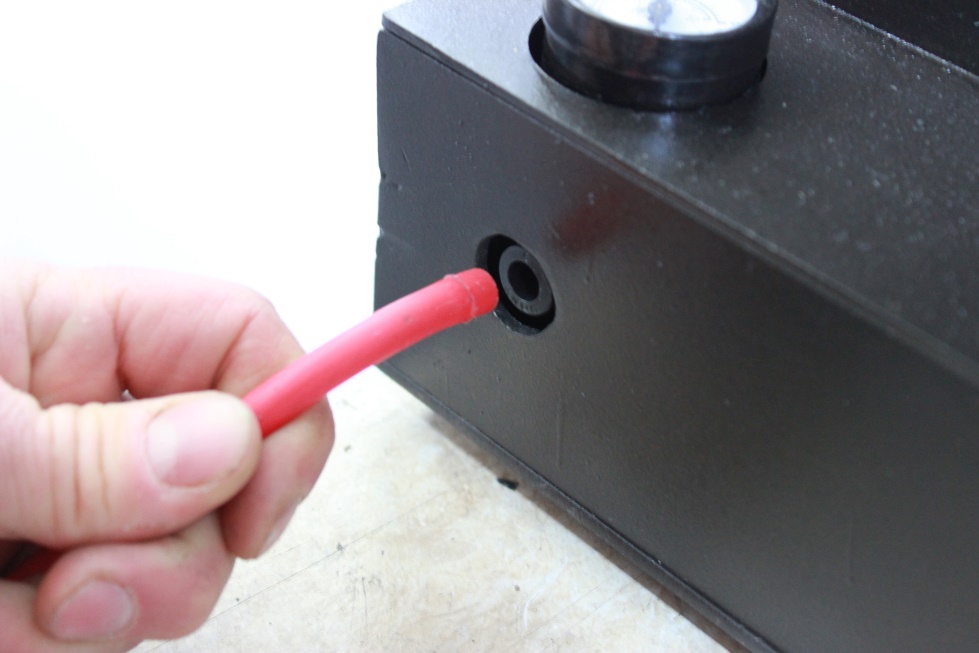 Шланг с внешним диаметром 8 мм, для отключения надавите на кольцо вокруг шланга.Проверка и замена предохранителя
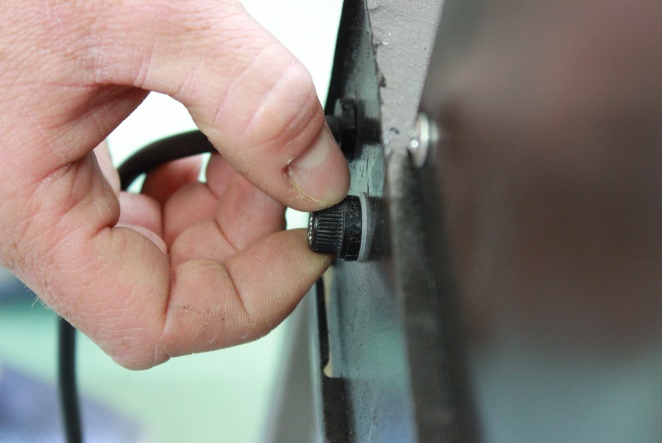 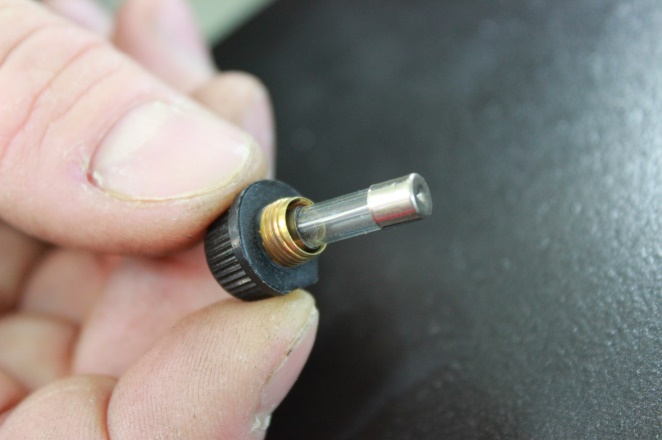 Подключение педали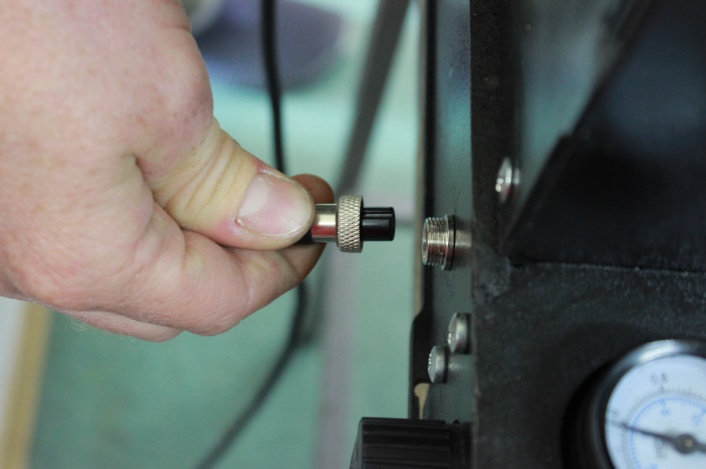 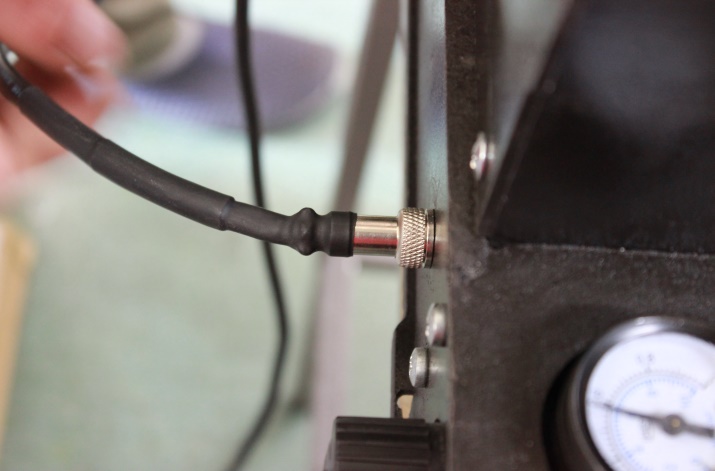 Установка температуры, времени и усилия прижатия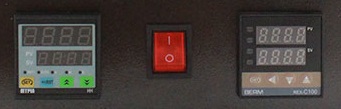 
Температура, время и усилие прижатия подбираются опытным путем.Установка необходимой температуры (REXC-100)1. Включить пресс в сеть.2. Нажать кнопку "SET"3. Нажатием кнопки "<" выбрать изменение единиц, десятков или сотен градусов.4. Нажатием кнопок "∧" и "∨" увеличить или уменьшить значение температуры.5. Нажать кнопку "SET" для принятия изменений.Установка времени прижатия (MYPIN)1. Включить пресс в сеть.2. Нажать кнопку "SET"3. Нажатием кнопок "∧" и "∨" увеличить или уменьшить значение.4. Нажать кнопку "SET" для принятия изменений.
Установка усилия прижатия 
1.Подключить компрессор к прессу.
2.Потянуть ручку регулятора давления до щелчка.
3.Вращая ручку установить необходимое значение согласно шкале манометра.
4.Нажатием на ручку зафиксировать положение.
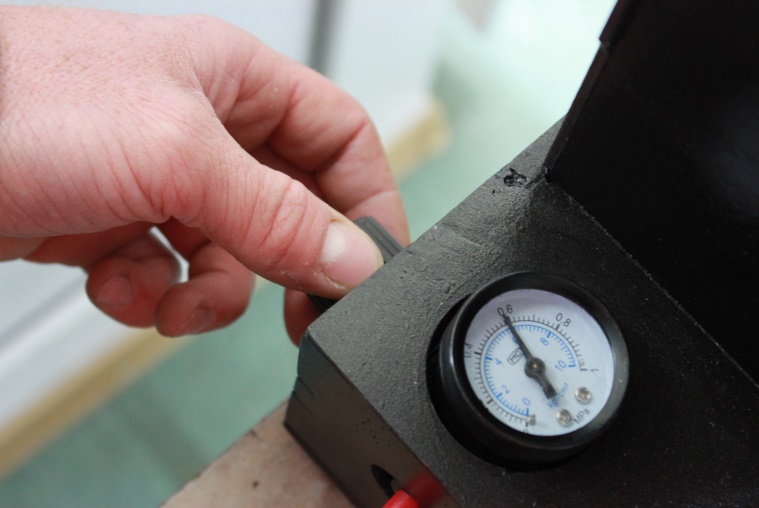 Скорость поднятия и опускания поршня.
Регулируется двумя винтами на корпусе поршня. Для этого нужно снять верхнюю крышку.
Ослабте стопорные кольца, и вращая винты, добейтесь необходимой скорости перемещения поршня. Закрутите стопорные кольца.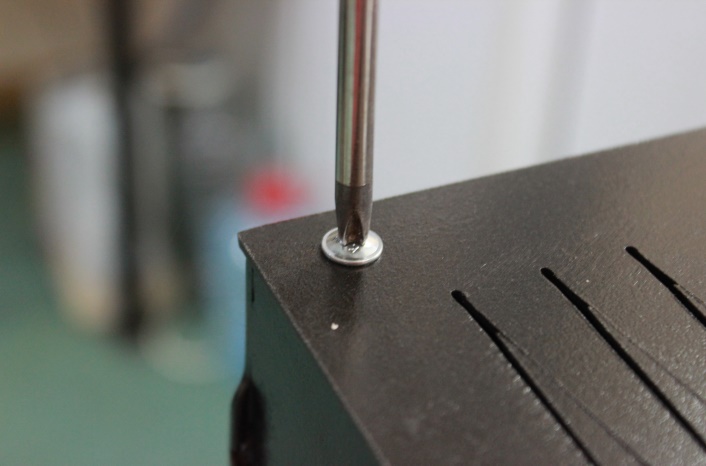 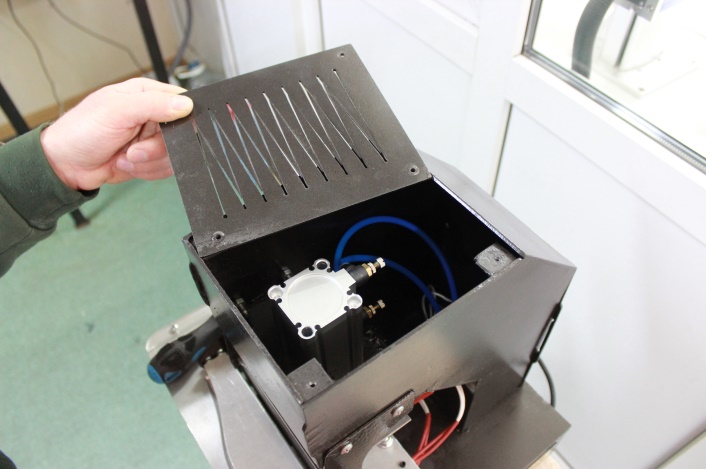 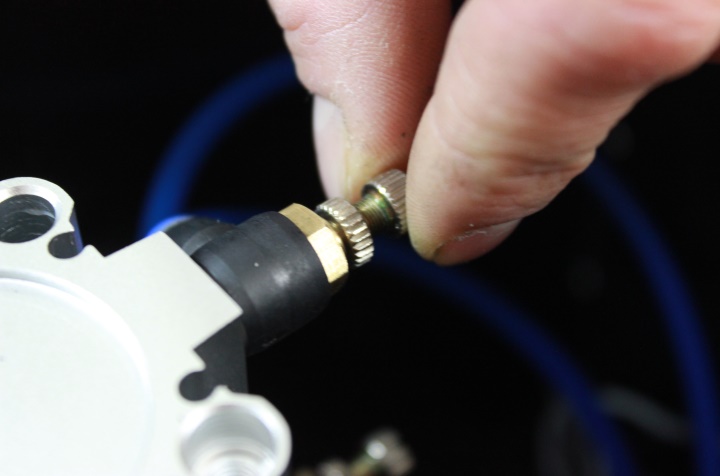 ГАРАНТИИ ИЗГОТОВИТЕЛЯ	Компания TempStamp.ru гарантирует надежную работу изделий собственного производства, и обязуется произвести ремонт или замену бракованных изделий в течении 1 года с дня покупки. 
Гарантия не распространяется на нагревательные элементы. Гарантийный ремонт не осуществляется в следующих случаях: 
– при использовании оборудования не по назначению, указанному в инструкции по эксплуатации;
– при внешних механических повреждениях оборудования; 
– при возникновении недостатков в следствии несоблюдения правил хранения и транспортировки, обстоятельств непреодолимой силы, а также неблагоприятных атмосферных или иных внешних воздействий на оборудование, таких как дождь, снег повышенная влажность, агрессивные среды и др.; 
– при возникновении повреждений из-за несоблюдения предусмотренных инструкцией условий эксплуатации или внесении конструктивных изменений (см. главу «Требования безопасности»); 
– при возникновении недостатков вследствие скачков напряжения в электросети или неправильного подключения оборудования к электросети; 
– при попадании в оборудование посторонних предметов, например, песка, камней, насекомых; 
– в случае самостоятельного внесения конструктивных изменений.Настройка оснастки для формирования мягкой кромки картона

Установка зазора толщины материала
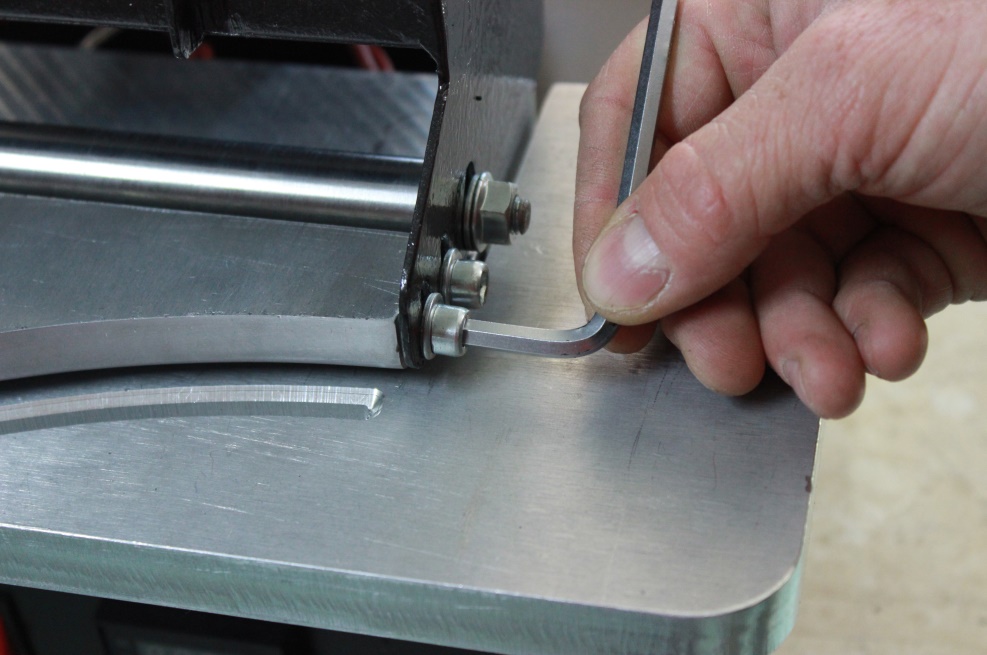 Установка зазора между прижимными валами
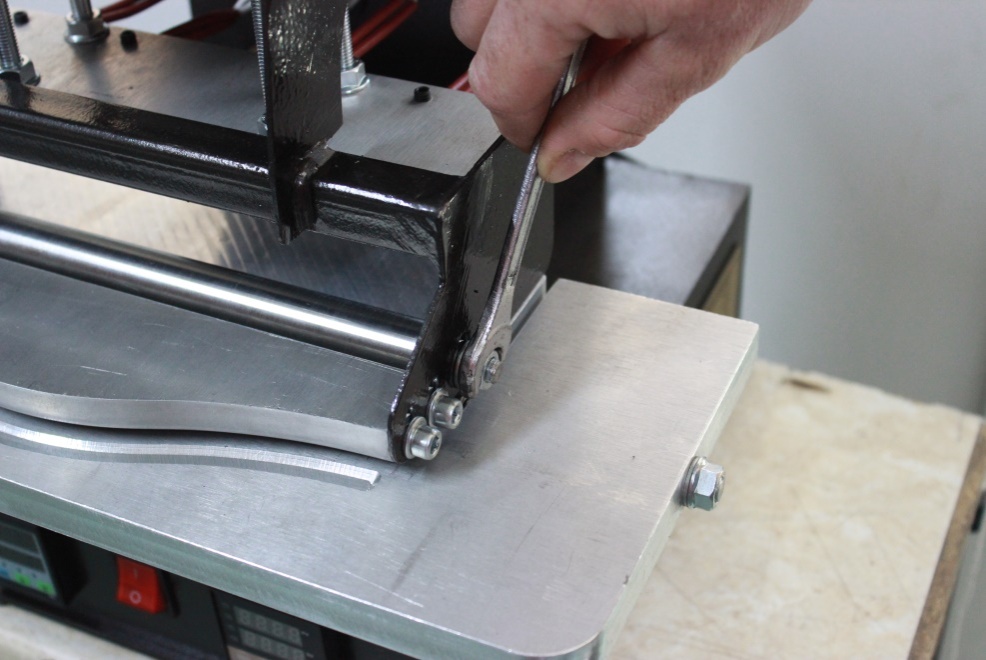 Установка высоты опускания нагревательной пластины

Замена ТЭНа

Замена термопары
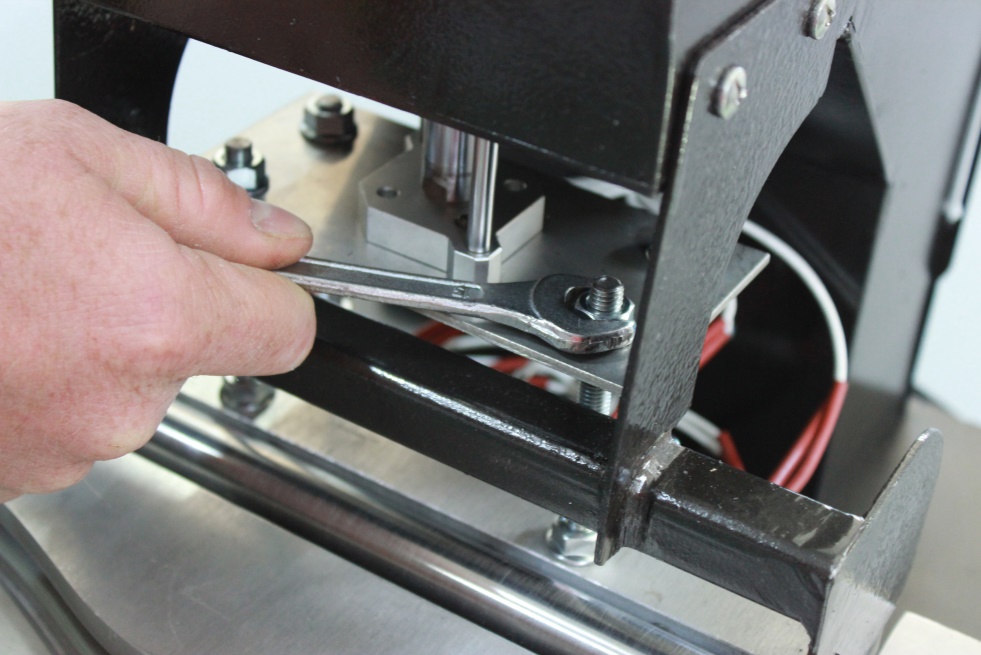 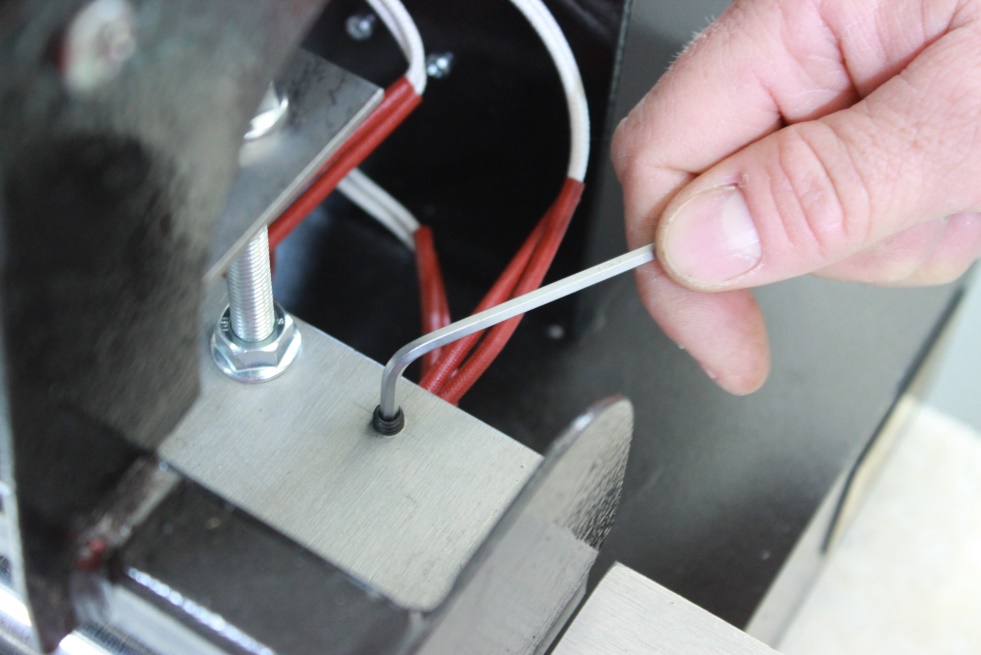 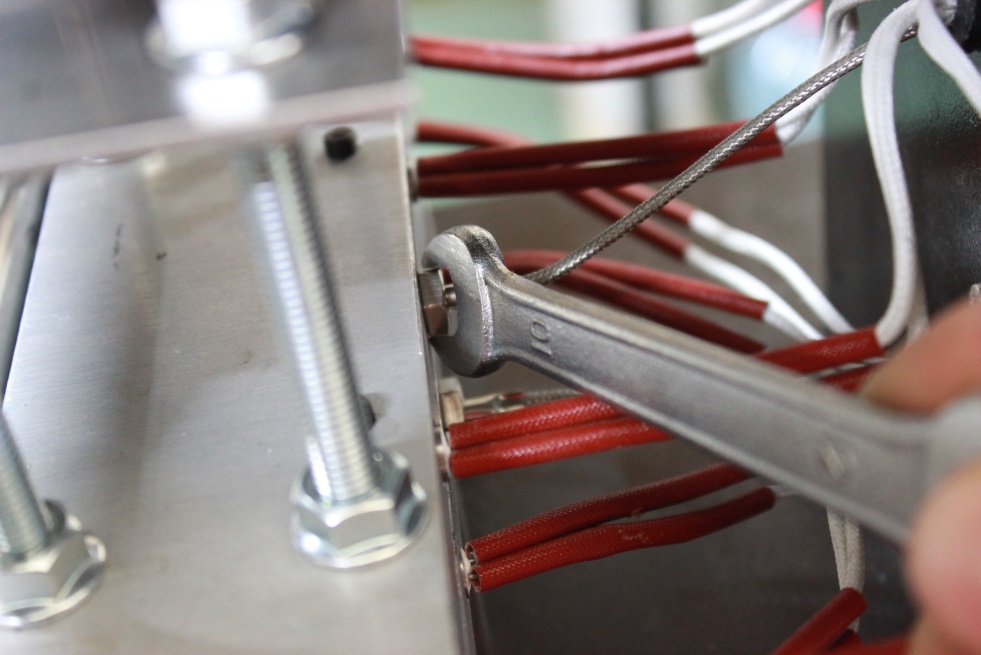 НаименованиеКоличество, штПресс1Педаль пуска1Паспорт 1 Комплект ЗИП1Запасной патронный нагреватель1